 附件：序号名称品牌/型号具体参数单位数量单价总价1硬铝2A12100*100*50mm件1002硬铝6061 T6直径85*155mm块203硬铝22A12直径42*66mm块1004塑料棒φ60 *150 件4805铝棒料φ50 *85件606铝棒料φ50 *150件857铝合金块40×60×95件208圆钢45Ø60×110件18945钢棒料直径45*80件1001045钢棒料直径45*125件6011PLA 3D打印机耗材杭州先临三维直径1.75mm，1kg装
（橙色、浅绿色、天蓝色、白色、黄色各1卷）卷512PLA 3D打印机耗材易生（Matte哑光的）直径1.75mm，1kg装
（白色、黑色、浅卡其、深灰色、薄荷绿、湖蓝色、桃粉色；各1卷）卷713PLA 3D打印机耗材易生（仿丝绸silk彩虹渐变，多色）直径1.75mm，1kg装卷214水晶内雕耗材水晶异型（各5件）块3015立铣刀三丰三刃φ6把10016立铣刀三丰三刃φ10把10017铣刀定制铝用直径10(高速精光）刃长35-40mm只418铣刀定制铝用直径8(高速精光）刃长35-40mm只419数控刀片定制CCGT120404-AK H01盒120数控刀片定制TNMG160404-HA  H01盒121数控刀片定制MGGN200-LH  H01盒122机用丝锥YAMAWA M10-6H 盲孔用只1023机用丝锥YAMAWA M8-6H  盲孔用只1024机用丝锥YAMAWA M6-6H 盲孔用只1025机用丝锥YAMAWA M10-6H 通孔用只1026机用丝锥YAMAWA M8-6H  通孔用只1027机用丝锥YAMAWA M6-6H  通孔用只1028镗刀刀片见样品铝用 适用SBJ-1608-32镗刀杆
SBJ-1610-40镗刀杆盒229镗刀刀片见样品铝用 适用SBJ-1612-53镗刀杆
SBJ-1616-68镗刀杆盒230镗刀刀片见样品铝用 适用BJ-1620-83镗刀杆
BJ-1625-90镗刀杆 BJ-1630-90镗刀杆 BJ-1640-90镗刀杆盒231镗刀刀片见样品钢用 适用SBJ-1608-32镗刀杆
SBJ-1610-40镗刀杆盒232镗刀刀片见样品钢用 适用SBJ-1612-53镗刀杆
SBJ-1616-68镗刀杆盒233镗刀刀片见样品钢用 适用BJ-1620-83镗刀杆
BJ-1625-90镗刀杆 BJ-1630-90镗刀杆
BJ-1640-90镗刀杆盒234铰刀见样品直径7H7  高精度合金铝用只23590°机夹刀杆25*25把153690°机夹刀刀片与上配套把8037切槽机夹刀杆25高把1538切槽机夹刀刀片与上配套把3039螺纹刀机夹刀杆25*25把840螺纹刀机夹刀刀片与上配套把3041钻头见样品直径6.7只242钻头见样品直径7.7只243铝制长嘴加油壶
（进出口带过滤网）见样品 10升个144螺纹塞规见样品M10-6H只245螺纹塞规见样品M24*1.5-6H只246攻丝刀柄快换夹头见样品M10  JIS-GT12-M10  直径7 □5.5只647塞规见样品直径7H7只148数据线见样品RS2329针，西门子机床用，长2米根449PU弹簧气管直径10mm  9米长 直径10mm  9米长 （另配与气管配套的快换接头）套650PU弹簧气管直径10mm  9米长 直径8mm   9米长 （另配与气管配套的快换接头）套651数控机床导轨油品牌：美孚威达2号高级导轨润滑油 18L/桶 ISO VG68桶252切削液油博士半合成切削液SE29 18L桶 653粗毛巾见样品/条100054记号笔（大号）油性 黑笔/支1055棉纱手套棉纱劳保手套炭纤维防静电副2056电池南孚7号节4057电池南孚5号节5058洗衣粉洗衣粉洗衣粉千克2059数显量具电池见样品SR44SW 1.55V NO938882,Mitutoyo只5060铜皮/0.2mm厚*100mm宽米161铜皮/0.5mm厚*100mm宽米162除锈剂/wd-40瓶2063水管/4分水管软管，内径要求16mm，透明。
重要：需要配连接头与卡箍各4只米5064加长杆水枪品牌：贲华园M7水枪＋鹰爪接头套装（6件套不含水管）
与上面水管能配套只165宝塔球阀品牌：炫建304材质DN20*15   外丝尺寸32mm、宝塔尺寸直径15mm只266生胶带/防水生胶带、常规卷1067创口贴邦迪3.6*200mm 黑色 100支装 OT2899G套168水管架品牌：贲华园B100不锈钢水车架只169手用钢锯条GB/T14764-93盒2070高度尺个171划线工作台0.6米*0.9米以上个172划针个273豪华加厚款尘推美家日记个674抹布妙然10条装袋475肥皂大运河20块76钢直尺得力300mm把2077内、外卡钳套各十把78塑料软管内径20mm直径20米个179游标卡尺得力0-150mm测量精度个1080螺丝刀套装工具世达38件套套181电动手枪钻锂电池个182白色静电大褂M/L/XL/XXL各十件件4083手机存储柜容纳54人以上个284激光翻页笔得力个285木工剪刀把586立体构成实木圆棒方形5*5*300mm支20087立体构成实木圆棒圆形5*500mm支20088立体构成实木圆棒竹片3*9*300mm支20089胶枪20w个1090热熔胶棒7*200mm根20091石膏粉15公斤袋392笔筒花盆石膏模具六角花纹个193海螺石膏模具个194花瓶模具不同类型个295手模具不同类型个296石膏几何体（素描）16件套套197打印机置物架长43cm，宽32cm，高52cm，三层个198A4打印纸箱899A3打印纸包1100惠普打印机 彩格CF410A 硒鼓 惠普CF410A黑色3个、黄色1个、蓝色1个、红色1个个6101惠普打印机M203d 打印机 分体鼓惠普M203dCF230A分体鼓个1102惠普打印机M203d 墨盒   墨粉惠普M203dCF230A墨粉个2103内存条金士顿2666MHZ 8G条1104转接线联想TYPE-C个1105转接头联想TYPE-C个1106绘图三角尺套装得力33cm套10107绘图圆规得力圆规半径30cm个10108胶头圆规著墨木质长44cm个10109游标卡尺（四用）成量150*0.02把1110深度游标卡尺上工 0-150mm/0.02mm/不锈钢把1111游标高度卡尺桂量0-300*0.02把1112外径千分尺哈量50-75mm_0.01mm把1113内测千分尺申工5-30mm（配环规）把1114接杆式内径千分尺长量50-250mm把1115量块三量83件1级套1116规钢筋通规止规检具莱拓高科M40套1117钢丝密码锁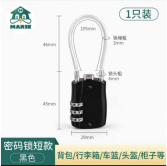 宽29mm，锁高45mm，总共91mm把30118棕榈扫把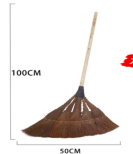 100*50cm20把119簸箕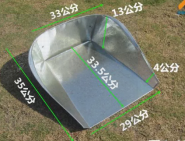 见样图或提供样品30个120棕榈扫把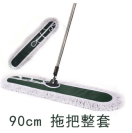 宽度90cm40把121机床电气开关见样品10122毛刷见样品10123多功能插座板公牛3米、1.8米、1米（各1个）个3124螺纹环规和螺纹塞规M30X1.5套2125螺纹环规和螺纹塞规M24X1.5套2126车床钻夹头（带连接杆）适用6140套5127移动黑板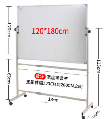 120*180cm、双面白板带支架套装只1128工业重油污清洗剂斤10129套筒扳手世达09902工具托组套-33件10mm系列套筒套1130角磨机东成820W后开关标配1件131sd内存卡读卡器联想USB3.0高速运输2个132机器人编码器电池LS14500-5.012个133重油污清洁剂东莞市宝雅
研磨科技有限公司BY-900  5KG/桶10桶 